Councillors on this Committee - EX OFFICIO Cllr. L Symonds (Chair of Council), Cllr D Seabrook (Vice Chair of Council), Cllr. C Collier (Chair of Committee), Cllr. A Goble, Cllr. C Cheta, Cllr. C Gallagher, Cllr L Duhigg, Cllr A Milliner.		18th January 2023Dear Committee Member,						            			You are summoned to a meeting of the POLICY & FINANCE COMMITTEE to be held on TUESDAY 24th JANUARY 2023 at 7:30pm in the Anzac Room, Community House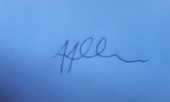 Tony Allen, Town Clerk                         A G E N D APF842 CHAIRMAN'S ANNOUNCEMENTSPF843 PUBLIC QUESTIONS - There will be a 15-minute period whereby members of the public may ask questions on any relevant POLICY & FINANCE matters. PF844 TO CONSIDER APOLOGIES FOR ABSENCE & SUBSTITUTIONSPF845 TO RECEIVE DECLARATIONS OF INTERESTS FROM COMMITTEE MEMBERSPF846 TO ADOPT THE COMMITTEE’S MINUTES OF 22nd NOVEMBER 2022PF847 TO REVIEW THE 2022/23FINANCIAL POSITION OF THE COUNCIL YEAR TO-DATE: -Finance Officer’s report.Bank account & Bank Reconciliation statements (for signing).Income & Expenditure report.Balance Sheet.CIL & S.106 report (income, expenditure & bids).List of payments (for approval).Review of external contracts, SLA’s & their ongoing authorisations.Funding report for buildings equipment maintenance works.To approve additional expenditure required for the repair of the Community House heating/air conditioning system.PF848 TO DISCUSS THE COMMITTEE’S ACTION PLAN AND AGREE ANY FURTHER ACTIONPF849 TO RECEIVE A REPORT ON THE DEVELOPMENT OF THE NEW BUSINESS PLAN PF850 TO DISCUSS THE POSSIBILITY OF EMCOR RETURNING TO THE FIELDS & ROBSONS ROOMS WITH PTC STAFF MOVING BACK TO THE MAIN OFFICE. PF851 TO DISCUSS AND DECIDE ON WHETHER OTHER OUTLETS CAN BE ACCOMMODATED WITHIN COMMUNITY HOUSE DURING THE MORRISONS REDEVELOPMENT. PF852 TO ADOPT AN UPDATED GRANTS POLICY.PF853 TO APPROVE A CAR PARKING SOLUTION FOR CENTENARY PARK.PF854 TO NOTE UPGRADE OF CREATIVE AND E-FLIP SOFTWARE FOR MARKETING/ PTC USE.PF855 TO NOTE THE UPDATED VOLUNTEER POLICY.PF856 TO SET UP A TFG TO REVIEW THE COUNCIL’S COMPLAINTS POLICY.NOTE: In accordance with Standing Order No. 3(d) and the Public Bodies (Admission to Meetings) Act 1960, Section 1, in view of the confidential nature of the following business to be transacted, the public and press are excluded from the rest of the meeting.PF857 AGED DEBT ANALYSIS.PF858 DATE OF NEXT MEETING – TUESDAY 7th MARCH 2023 AT 7.30PM.